Horsley Zone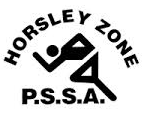 Summer PSSAOverall Champion School 2019FinalSummer PSSA Sport 2019 PremiersJunior Girls Newcombeball	SJP Senior Girls Newcombeball	SJP	Junior Boys Cricket		Cabramatta West	Senior Boys Cricket		GPKJunior Boys T-Ball			SmithfieldJunior Girls T-Ball			Harrington St / Bossley Pk- JOINTSenior Girls Touch			Fairfield WestSenior Boys Touch			Fairfield HeightsSenior Girls Softball		Cecil Hills	Senior Boys Softball		Harrington St	Junior Girls AFL			Cecil HillsSenior Girls AFL			GPK	RankSchoolGames WonGames PlayedOverall Win Percentage1Smithfield West344871%2Fairfield Heights609365%3GPK589362%4Fairfield West6511358%5Cecil Hills549358%6King Park529455%7SJP519653%8Harrington St479549%9Cabramatta West225639%10Smithfield319533%11William Stimson309631%12Bossley Park289529%13Kemps Creek93824%14Prairievale157520%